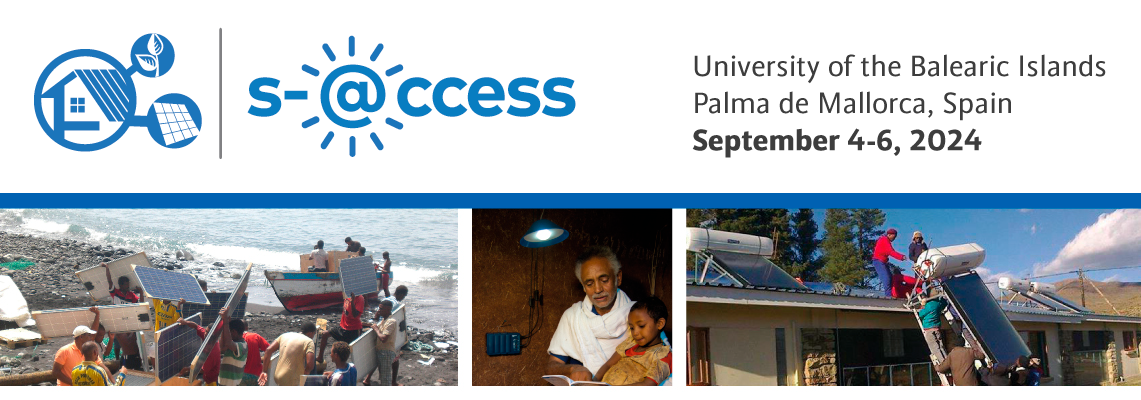 Call for Abstracts Closed: Thank you for your Contributions! 5th Edition of the S-@ccess ConferenceWe extend our heartfelt gratitude to all who joined us in spreading the word and submitting abstracts for the upcoming S-@ccess Conference in Mallorca, Spain, scheduled from September 4th to 6th, 2024. Your enthusiastic engagement has been pivotal in shaping this event into what promises to be an enriching and dynamic gathering.With nearly 100 submissions pouring in from diverse corners of the globe, we are thrilled to report that your collective contributions have laid a robust foundation for our draft conference agenda. Our esteemed Scientific Committee is currently meticulously reviewing abstracts to ensure that each contribution receives the consideration it deserves.Feedback on abstracts will be shared with contributors by mid-April. We remain open to institutional partnerships in the form of Partner Organisations, Supporting Organisations/Media Partners, or Sponsors. To explore the various roles available, please visit our conference website or contact us at management@energy-access-conferences.com.Additionally, stay tuned as we prepare to open conference registrations in April!Together, let's endeavour to make this conference an unforgettable experience, brimming with knowledge exchange and networking opportunities!S-@ccess Conference Organising CommitteeContact us: management@energy-access-conferences.comFollow us: www.energy-access-conferences.com 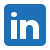 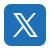 